VSTUPNÍ ČÁSTNázev moduluObrábění na konvenčních strojích - vrtání, vyhrubování, vystružování EKód modulu23-m-2/AE75Typ vzděláváníOdborné vzděláváníTyp modulu(odborný) teoreticko–praktickýVyužitelnost vzdělávacího moduluKategorie dosaženého vzděláníE (dvouleté, EQF úroveň 2)H (EQF úroveň 3)Skupiny oborů23 - Strojírenství a strojírenská výrobaKomplexní úlohaObory vzdělání - poznámky23-56-H/01 Obráběč kovů23-51-H/01 Strojní mechanik23-51-E/01 Strojírenské  práceDélka modulu (počet hodin)20Poznámka k délce moduluPlatnost modulu od30. 04. 2020Platnost modulu doVstupní předpokladyÚspěšné zvládnutí a ukončení 1. ročníku v uvedených oborech.Znalosti BOZP pro ruční obrábění kovů.Základní znalosti opracování materiálů různých druhů (kovů, nekovů), kvality povrchu, řezání, broušení.JÁDRO MODULUCharakteristika moduluCílem modulu je získání znalostí a dovedností žáků v oblastech obrábění na konvenčních strojích – vrtání, vyhrubování, vystružování.Očekávané výsledky učeníŽák:orientuje se v technické dokumentaciposoudí vhodné typy strojů a jednotlivých nástrojůcharakterizuje podstatu třískového obráběnírozlišuje obráběné materiály podle platných noremformuluje odpovídající technologické postupy pro obráběnídokáže se orientovat ve Strojnických tabulkáchreprodukuje zásady BOZPObsah vzdělávání (rozpis učiva)Obrábění na konvenčních strojích vrtáním, vyhrubováním a vystružováním: Technická dokumentace pro konvenční obrábění Materiály – polotovary kovové a nekovové Druhy konvenčních obráběcích strojů Volba nástroje pro konvenční obrábění Řezné podmínky Technologický postup obrábění Upínání nástrojů a polotovarů Způsoby měření  a  měřidla BOZP, základní právní předpisy týkající se bezpečnosti a ochrany zdraví při práci a požární prevence, zásady poskytování první pomoci, úrazu elektrickým proudem.
	Učební činnosti žáků a strategie výukyTeoretická část:odborný výklad a samostudium na téma:
	pravidla BOZP na pracovištizákladní právní předpisy týkající se bezpečnosti a ochrany zdraví při práci a požární prevence, zásady poskytování první pomoci, úrazu elektrickým proudempoučení a seznámení s možnými riziky na příkladech z praxePraktická výuka:Uskutečňuje se v odborných dílnách dílnách:žák čte v technické dokumentaci potřebné údaje pro obrábění na konvenčním obráběcím strojižák vyhledá ve Strojnických tabulkách údaje  a ověří  lícovací soustavužák zvolí vhodný druh materiálu a velikost polotovaružák vybere vhodný typ stroje pro obráběnížák zpracuje technologický postupžák vybere potřebné nástroje – vrtáky, výhrubníky, výstružníkyžák provede upínání nástrojů a polotovarůžák zvolí řezné podmínkyžák využije pomocné hmoty – řezné kapaliny, oleježák použije měřidla – mezní kalibry, dutinoměry, mikrometryžák dodržuje BOZPZařazení do učebního plánu, ročník2. ročníkVÝSTUPNÍ ČÁSTZpůsob ověřování dosažených výsledkůÚstní zkoušení –prověření oborných znalostí z oblasti konvenčního obrábění se zpětnou vazbou, otázky z vyhledávání ve Strojnických tabulkách údajů  a ověření  lícovací soustavy, volby vhodného druh materiálu a velikosti polotovaru podle zadáné technické dokumentacePísemné zkoušení –prověření odborných znalostí z oblasti BOZP a možných rizik vzniklých při obrábění na konvenčních strojích bodové hodnocení (splněno – více než 40 %)Závěrečná modulová pís. práce –vypracování technologického postupu výroby zadané součásti na konvenčních obráběcích strojích vrtáním, vyhrubováním a vystružováním, max. 100 %, min 40 %Kritéria hodnoceníÚstní zkoušení – prověření oborných znalostí z oblasti obrábění na konvenčních strojích se zpětnou vazbouPísemné zkoušení – test BOZP bodové hodnocení (splněno – více než 40 %)Závěrečná modulová pís. práce – technologický postup, max. 100 %, min 40 %Hodnocení výsledků:Klasifikace převodem z bodového nebo percentuálního hodnocení:90 - 100 % … 180 -   89 % … 266 -   79 % … 340 -   65 % … 4  0 -   39 % … 5Doporučená literaturaVÁVRA, Pavel. Strojnické tabulky pro SPŠ strojnické. 2. vydání. Praha: SNTL, 1984. 672 s.LEINVEBER, Jan, VÁVRA, Pavel. Strojnické tabulky. 1. vydání. Úvaly: ALBRA, 2003. 865 s. ISBN 80-86490-74-2. ŠULC, Jan.FIALOVÁ, Dana.: Zámečnické práce a údržba pro odborná učiliště 1, Parta, 2006, 64 s. ISBN 978- 80-7320-086-4FIALOVÁ, Dana.: Zámečnické práce a údržba pro odborná učiliště 2, Parta, 2007, 99 s. ISBN 978 -80-7320-105-0https://eluc.kr-olomoucky.cz/PoznámkyObsahové upřesněníOV RVP - Odborné vzdělávání ve vztahu k RVPMateriál vznikl v rámci projektu Modernizace odborného vzdělávání (MOV), který byl spolufinancován z Evropských strukturálních a investičních fondů a jehož realizaci zajišťoval Národní pedagogický institut České republiky. Autorem materiálu a všech jeho částí, není-li uvedeno jinak, je Mirko Simon. Creative Commons CC BY SA 4.0 – Uveďte původ – Zachovejte licenci 4.0 Mezinárodní.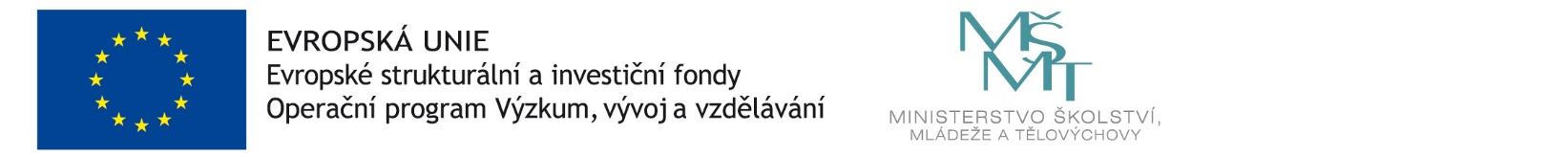 